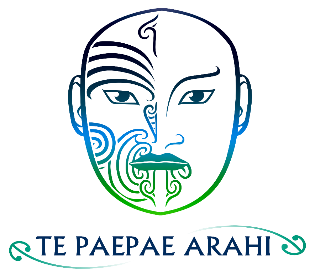 Te Paepae Arahi Referral FormFirst Name:                                                                        Middle Name/s:                                                                                                                               
Last Name:                                                                         Preferred Name:

First Name:                                                                        Middle Name/s:                                                                                                                               
Last Name:                                                                         Preferred Name:

First Name:                                                                        Middle Name/s:                                                                                                                               
Last Name:                                                                         Preferred Name:

ContactLandline:Cell:Email:ContactLandline:Cell:Email:Address	Street:Suburb:Date Of Birth:Age:Gender:	NHI Number:  Ethnicity:                                                           Iwi:
Additional Iwi and Hapū:
Ethnicity:                                                           Iwi:
Additional Iwi and Hapū:
Ethnicity:                                                           Iwi:
Additional Iwi and Hapū:
Whānau support / Next of kinName:                                                                        Relationship:
Landline:                                                                    Cell:Address:Whānau support / Next of kinName:                                                                        Relationship:
Landline:                                                                    Cell:Address:Whānau support / Next of kinName:                                                                        Relationship:
Landline:                                                                    Cell:Address:Referred by  Self                                         Whānau                                      Other Referrer details Name:                                                                     Service:                                                   

Number:                                                                 Email:Referred by  Self                                         Whānau                                      Other Referrer details Name:                                                                     Service:                                                   

Number:                                                                 Email:Referred by  Self                                         Whānau                                      Other Referrer details Name:                                                                     Service:                                                   

Number:                                                                 Email:Please tick which support you would like:
Alcohol and other drug supportDrink driving courseWellbeing and mental health support  
Youth support
Te Paepae Arahi has a range of support workers: male, female, Māori, Pākehā and Pasifika. If you have a culture or gender preference please let us know and we will match you with an appropriate support worker.

Preference:  ________________________________Please tick which support you would like:
Alcohol and other drug supportDrink driving courseWellbeing and mental health support  
Youth support
Te Paepae Arahi has a range of support workers: male, female, Māori, Pākehā and Pasifika. If you have a culture or gender preference please let us know and we will match you with an appropriate support worker.

Preference:  ________________________________Please tick which support you would like:
Alcohol and other drug supportDrink driving courseWellbeing and mental health support  
Youth support
Te Paepae Arahi has a range of support workers: male, female, Māori, Pākehā and Pasifika. If you have a culture or gender preference please let us know and we will match you with an appropriate support worker.

Preference:  ________________________________Reason For Wanting Support:Reason For Wanting Support:Reason For Wanting Support:GP / DoctorService Name:                                                       Doctor’s Name
Phone No:                                                              Address/ Area:GP / DoctorService Name:                                                       Doctor’s Name
Phone No:                                                              Address/ Area:GP / DoctorService Name:                                                       Doctor’s Name
Phone No:                                                              Address/ Area:Mental Health Clinician (if applicable and if different to referrer)
Service Name:                                                       Clinician Name
Phone No:                                                              Address/ Area:Mental Health Clinician (if applicable and if different to referrer)
Service Name:                                                       Clinician Name
Phone No:                                                              Address/ Area:Mental Health Clinician (if applicable and if different to referrer)
Service Name:                                                       Clinician Name
Phone No:                                                              Address/ Area:Current legal issues, Corrections involvement, court orders, sentences:Key contact:Current legal issues, Corrections involvement, court orders, sentences:Key contact:Current legal issues, Corrections involvement, court orders, sentences:Key contact:Tangata Whaiora (Client) Signature:	 Date:Tangata Whaiora (Client) Signature:	 Date:Tangata Whaiora (Client) Signature:	 Date:HEALTH INFORMATIONIf available, the following information would be useful also; if it’s already in attachments no need to replicate here.Mental Health/ Addictions (Please include diagnosis and/ or description)Current:Current Medications (dose and frequency):Historic:Physical Health (Please include diagnosis and/ or description)Current: Please list any health issues we should be aware of e.g. contagious or infectious issues, or issues affecting mobilityCurrent Medications (dose and frequency):
Historic:Whānau  HealthCurrent:Historic:Risk to self or others: self-harm, suicide, violence, drink driving, overdose, sharing needles, health etc. 